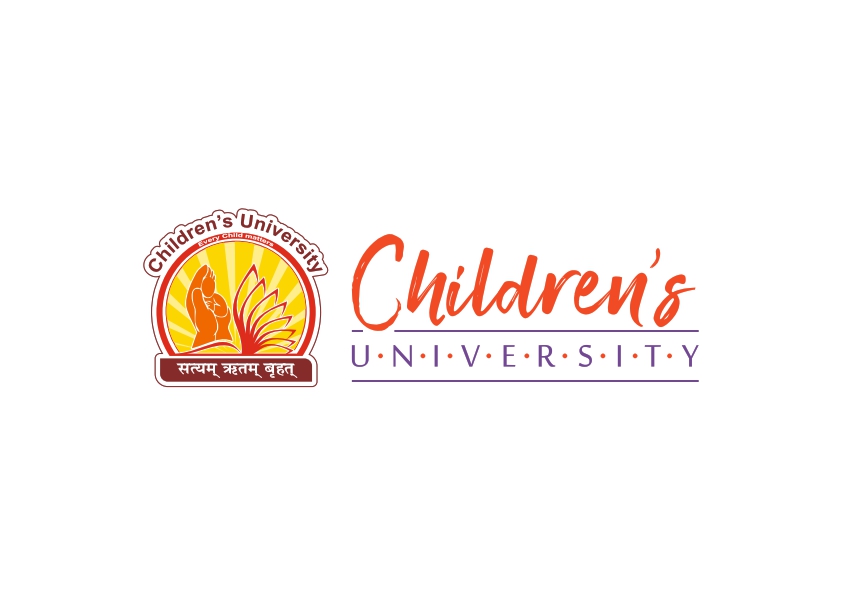 3.4.5 Year wise Research Papers of TeachersSr. No.YearWebpage Link12018-1922019-2032020-2142021-2252022-23Sr. No.Title of paperName of the author/sYearDownload Link1Language Research, Human Development and Conservation  of the HumanityDr.Rakesh Patel2018 www.cugujarat.ac.in/papers2A Study of Effect of Gender Sensitization Training on Behavior of Primary School TeachersDr. Nilesh S. Pandya2018  www.cugujarat.ac.in/papers3A Study of Parent’s Childrearing Problems of Gandhinagar District in Context of Gender and Types of Family VariablesDr. Nilesh S. Pandya2018  www.cugujarat.ac.in/papers4Effect of Integrated Curriculum on Micro Thinking Skill of Elementary school studentsDr. Minalba Jadeja2018  www.cugujarat.ac.in/papers5ICT in Assessment And EvaluationDr. Minalba Jadeja2019  www.cugujarat.ac.in/papers6The Effect of Tapovan Research Centre (Prenatal Education Centre) on mother and childDr. Minalba Jadeja2019  www.cugujarat.ac.in/papers7A Critical Study of Quality improvement program for Primary Schools and Suggest Policy inputsDr. Minalba Jadeja20198A study of the family's educational environment of upper primary school children in relation to type of family and genderDr. Minalba Jadeja20199A Study of Assessment Process of Quality Improvement Programme for Primary SchoolsDr. Minalba Jadeja202110Periodic Assessment Test: Critical Analysis Of Implementation And Policy SuggestionsDr. Minalba Jadeja202011Effect of Age, Gender and Discipline on E-Learning Readiness of Faculty Members of Higher Education InstitutionsDr. Minalba Jadeja202212Vartman Shiksha ka VyvsayikranDr. Minalba Jadeja202213Awareness about Covid-19 among pregnant women of Tapovan Kendra, Children’s University, Gandhinagar : In reference to Child (embryo) rearing.Dr. Sunilkumar S. Jadav202214Effect of Tapovan Center’s Spiritual activities on fetus during pregnancy with reference to Covid-19Dr. Sunilkumar S. Jadav202215Bal Sanskara and it’s Scientific importance with special reference to AyurvedaDr. Sunilkumar S. Jadav202216Effectiveness of Intervention Programme to Improve Adversity Quotient  of Higher Secondary School StudentsProf. Sanjay Gupta201917Innovative Pedagogy in Open Book Examination EnvironmentProf. Sanjay Gupta201918Effectiveness of Differentiated Teaching Techniques in Enhancing Academic Achievement of 9th Standard StudentsProf. Sanjay Gupta201919A Study of Effectiveness of Differentiated Teaching Techniques in Improving Performance of Secondary School StudentsProf. Sanjay Gupta201820A STUDY OF THE ATTITUDE OF B. ED TEACHER TRAINEES
 TOWARDS THE TEACHING PROFESSIONProf. Sanjay Gupta202221A STUDY OF LOGICAL REASONING OF SENIOR SECONDARY SCHOOL STUDENTS OF
 HARYANA STATEProf. Sanjay Gupta202022Every Child is UniqueProf. Sanjay Gupta202123A STUDY OF EMOTIONAL INTELLIGENCE OF SENIOR SECONDARY SCHOOL STUDENTS OF HARYANA STATEProf. Sanjay Gupta202224A Study of Scientific Attitude of Primary School Students in the Context of type of Schools and Achievement of Students of Ahmedabad District in GujaratProf. Sanjay Gupta202225A STUDY OF SCIENTIFIC ATTITUDE OF UPPER PRIMARY SCHOOL STUDENTSProf. Sanjay Gupta202326A STUDY OF EFFECTIVENESS OF SPOKEN ENGLISH PROGRAMME TO
 IMPROVE ENGLISH SPEAKING IN SECONDARY SCHOOL STUDENTSProf. Sanjay Gupta202227A RELATIVE STUDY OF THE ATTITUDE OF B.ED STUDENTS TOWARDS THE TEACHING PROFESSIONProf. Sanjay Gupta202328A RELATIVE STUDY OF ACADEMIC STRESS OF B.ED STUDENTS TOWARDS THE TEACHING PROFESSIONProf. Sanjay Gupta202329Various Evaluative Perspectives on the Rationale of Indian Varna VyavasthaProf. Sanjay Gupta202230Building Strong Foundations: Strategies for Enhancing Resilience in ChildrenProf. Sanjay Gupta202331A Review Of Suvarnaprashana - Traditional Ayurveda PropertyDr Vrundan jayswal 202232Bal Sanskara And Its Scientific Importance With Special Reference To AyurvedaDr Vrundan jayswal 202233Purv-Prasuti ane Balvikas Sanshodhannu udiymaan shetra Dr. Rupam b. Upadhyaya 201934A Study On Emotional Intelligence And Psychological Well Being Among Undergraduate Students Based In Ahmedabad CityDr. Rupam b. Upadhyaya 201935A Study of Phobia in the Students of Standard VIII in the context of different variablesDr. Rupam b. Upadhyaya 201936The India of Vinayak Damodar Savarkar's DreamDr. Rajesh Chauahn202037અંગ્રેજો અને ખ્રિસ્તી મિશનરી સામે બિરસા મુંડાની સ્વધર્મ, સ્વભૂમિ, સ્વસંસ્કૃતિ માટેની લડતDr. Rajesh Chauahn202338શિવાજી મહારાજનું "દિવ્ય ભારત - ભવ્ય ભારત" નું સ્વપ્નDr. Rajesh Chauahn202339Maharishi Dayanand Saraswati's Dream India Dr. Rajesh Chauahn202340 સોમનાથ મંદિર પર ગઝનીના આક્રમણ સામે ગુજરાતના શાસકો અને પ્રજાનો સંઘર્ષ Dr. Rajesh Chauahn202341​Sah Abhyasik PravrutioDr. Jignesh B. Patel 201842National Educational Policy-2019: Effects on Teacher EducationDr. Jignesh B. Patel 201943Role of Information and Communication Technology in  

Teacher EmpowermentDr. Jignesh B. Patel 201944A study of parenting style of parents of students of standard 8 in 

the context of different variablesDr. Jignesh B. Patel 201945A study of Emotional Intelligence of the secondary school students in 

relation to self regulationDr. Jignesh B. Patel 201946A Study of Empathy Level of Tribal Students in Relation to Emotional IntelligenceDr. Jignesh B. Patel 201947Social Intelligence for Early Childhood Care and DevelopmentDr. Jignesh B. Patel 201948Enhancing Situational Awareness through Classroom 

ActivitiesDr. Jignesh B. Patel 202049​Parivar ane 16 sanskarDr. Jignesh B. Patel 202050​Web 3.0 Application Dwara ShikshanDr. Jignesh B. Patel 202051​Mata-pita mate Google Family Link AppDr. Jignesh B. Patel 202152​Online ShikshanDr. Jignesh B. Patel 202253महिलाओं के मानसिक स्वास्थ्य पर योगासन, प्राणायाम और ध्यान का परिणामDr. Jignesh B. Patel 202254Bhashu nu Laxanik SwaroopDr. Jignesh B. Patel 202255​Ganit Vishay pratye Ruchi Vadaharava-Wolfrum AlphaDr. Jignesh B. Patel 202256A Study of Effectiveness of the In-service Training Programmes conducted by Sarva Siksha Abhiyan for the Primary School TeachersDr. Jignesh B. Patel 202257वर्तमान परिप्रेक्ष्य में शिक्षा का व्यावसायीकरणDr. Jignesh B. Patel 202258Teachers and Parents Views on Music and Education in AdolescenceDr. Jignesh B. Patel 202259Primary Mathematics in IndiaDr. Jignesh B. Patel 202260Prajatantu Ma Vyvchetsi- Ek Adhyatamik PrakriyaDr. Jignesh B. Patel 202261Pioneering Progress: A Comprehensive Analysis of Indian Women's Impact on the Post-Independence Education SystemDr. Jignesh B. Patel 202362Parent-Child Relationship: During and After Covid-19 in IndiaDr. Jignesh B. Patel 202363Online Tools for Making Assessment more FriendlyDr. Jignesh B. Patel 202364Bharat me Prarambhik Shiksha ka Vikas: ek Adhyayan.Dr. Jignesh B. Patel 202365Shishu ke Sarvangi vikas hetu solah samskaro me baalyakalin samskaro ki bhumika - Ek adhyayanDr.Jay Oza202366संस्कृत साहित्य में खेल, खेलगृह एवं  खिलौनों के उल्लेखDr.Jay Oza202167महाकवि कालिदास के रुपकों में निर्दिष्ट शिक्षण Dr.Jay Oza202168Bhartiya Vigyan aur Samskrit Ek Atut SambandhDr.Jay Oza202169Sankraman Ane MahamariDr.Jay Oza202070Apana vedomaaM raShtriya bhavanaDr.Jay Oza202271લૂ : તીવ્ર સંવેદનકેંદ્રી અને પાત્રપ્રધાન વાર્તાઓ : વિપુલ વ્યાસDr. Sanjay Patel202072હું હીજડો.. હું લક્શ્મી : માનવીની અનંત આત્મખોજની કથા Dr. Sanjay Patel202073ભગવાંધારીઓની કામલીલાના લોક-પ્રતિકારની કથા: ‘શકરોબાજ’Dr. Sanjay Patel202174છેલ્લા બે દા યકા ની ગુજરા તી ટૂંકી વા ર્તા માં ના રી સમસ્યા : એક અભ્યા સ Dr. Sanjay Patel202175દલિતચેતનાના નૂતન આવિર્ભાવની વાર્તા -ખાડ (માેહન પરમાર)Dr. Sanjay Patel202176‘मानव जीवन का उद्देश्य’Dr. Bhairavi Dixit202077‘गीता में कालतत्व विवेचन’ Dr. Bhairavi Dixit202078‘Authoring the Self: An Autobiographical and Critical Analysis of Selected Selena Gomez Songs’ Dr. Bhairavi Dixit202179‘Importance of Holistic Education during Covid-19: Challenges and Efforts’Dr. Bhairavi Dixit202180‘સાંપ્રત સમયના પરિપેક્ષ્યમાં રાજા હરિશ્ચન્દ્રોપાખ્યાનનું ચિંતનાત્મક વિશ્લેષણ’ Dr. Bhairavi Dixit202281Conceiving Holistic Child Development through Indian Psychology and Sanskrit Literature’ Dr. Bhairavi Dixit202282Perspectives on Holistic Child Development and 
Character Formation in the Modern Era’ Dr. Bhairavi Dixit202283‘Gujarati Lullabies: An Oral Form in Flow in UGC Care Listed Journal’Dr. Bhairavi Dixit202284Stress And Coping According to the Definition of fitnessDr. shilpa vala 202185IMPECT OF COVID – 19 ON HEALTH (दौड़ के खिलाड़िओ पर स्वास्थ्य सबंधी एवं फिटनेश सबंधी कारको पर कोविड-१९ लोकडाउन असर का अभ्यास)Dr. shilpa vala 202186ग्रामीण और शहरी वॉलीबॉल खिलाड़ियों के चयनित शारीरिक फिटनेस चर का तुलनात्मक अभ्यासDr. shilpa vala 202187Sustainable Energy Used of Cricket Stadiam A Review of the LiteratureDr. shilpa vala 202188खिलाडी और गैर खिलाडी बहनों की शैक्षिक योग्यता का तुलनात्मक अभ्यासDr. shilpa vala 2021891.Jyot Saday JaleDr. Bhavesh Jethava2022902.Hu Sonal ZaveriDr. Bhavesh Jethava2022913.Shixan nu Yogya Madhyam MatrubhashaDr. Bhavesh Jethava202292A Psychological Study of Mental Health of Pregnant women in the context of Involvement and Non Involvement in Tapovan center of Children’s UniversityDr. Ronakkumar R. Parmar202293‘Importance of Holistic Education during Covid-19: Challenges and Efforts’Dr. Anjana Chauhan202194Conceiving Holistic Child Development through Indian Psychology and Sanskrit Literature’ Dr. Anjana Chauhan202295જાતિ અને કુટુંબના પ્રકારના સંદર્ભમાં તરૂણોના કૌટુંબિક સમાયોજનનાઓ તુલનાત્મક અભ્યાસDr Ashok N Prajapati201896પ્રાર્થના અને ગર્ભધ્યાનની ગર્ભવતી
 સ્ત્રીઓની ચિંતા પર થતી અસરDr Ashok N Prajapati201897IMPACT OF INVOLVEMENT IN
 TAPOVAN RESEARCH CENTERS ON ANXIETY OF PREGNANT WOMENDr Ashok N Prajapati201998અભ્યાસકાળનો નિવાસ અને શાળાના
 પ્રકારના સંદર્ભમાં કન્યાઓના મનોભારનો તુલનાત્મક અભ્યાસDr Ashok N Prajapati201999કુટુંબમાં બાળકોની સંખ્યા અને માતા -પિતાના શિક્ષણના સંદર્ભમાં તરુણોની સામાન્ય સુખાકારીનો તુલનાત્મક અભ્યાસDr Ashok N Prajapati2019100વિદ્યાર્થીઓનાં અભ્યાસકાળ દરમ્યાનના
 શિક્ષણના માધ્યમ અને જાતિના સંદર્ભમાં તરુણો ની શૈક્ષણિક સિદ્ધિનો મનોવિજ્ઞાનિક અભ્યાસDr Ashok N Prajapati2019101A Psychological Study of Happiness among Engineering and
 Science College students of Ahmadabad CityDr Ashok N Prajapati2020102Self-Perception and self Actualization in Academic Administrator of Higher Education InstitutionDr Ashok N Prajapati2020103Mental Health of Adolescents in the context of Education and AreaDr Ashok N Prajapati2020104Death Anxiety of HIV Distressed Patients in Relation to their Gender
 and Marital StatusDr Ashok N Prajapati2020105Academic Anxiety among Adolescence in their Gender and Educational streamDr Ashok N Prajapati2020106Impact of Parental Education and Parental Involvement on Children’s Study HabitsDr Ashok N Prajapati2020107Impact of Type of Family and Area on Spiritual Belief of College StudentsDr Ashok N Prajapati2020108Impact of Parental Education and Parental Involvement on Children’s Study HabitsDr Ashok N Prajapati2020109The Effete of parental Education and Parental Involvement on Children’s study Habits and Academic AchievementDr Ashok N Prajapati2020110The Effect of Parental Education and Parental Involvement on Children’s Academic AnxietyDr Ashok N Prajapati2020111A Psychological Study of Student’s on Home Environment in the Context of Academic Anxiety and Type of FamilyDr Ashok N Prajapati2022112Psychophysical Stress of Pregnant Women in Relation to Type of Family and Involvement in Tapovan (GARBH SANSKAR) Centre of Children’s UniversityDr Ashok N Prajapati2022113ચિલ્ડ્રન્સ યુનિવર્સિટીના તપોવન કેન્દ્રમાં સામેલગીરી અને ગર્ભાવસ્થાના ક્રમના સંદર્ભમાં ગર્ભવતી સ્ત્રીઓના માઈન્ડફૂલનેસનો અભ્યાસDr Ashok N Prajapati2023114માતા પિતાનો વ્યવસાય અને વ્યક્તિત્ત્વનાં પ્રકારનાં સંદર્ભમાં તરુણોમાં જોવા મળતી મનોવૈજ્ઞાનિક સલાહની જરૂરિયાતોDr Ashok N Prajapati2023115માતા પિતાનું શિક્ષણ અને કુટુંબના પ્રકારના સંદર્ભમાં બાળકોની સામાન્ય માનસિક ક્ષમતાનો મનોવૈજ્ઞાનિક અભ્યાસDr Ashok N Prajapati2023116An Approach to Holistic-Health through Śrīmad Bhāgavad GītāMs Sweta Malik2023117A Cross-sectional Survey to Assess Knowledge, Attitude, and Practice of Yoga among Cancer Patients at a Tertiary Care HospitalMs Sweta Malik2023118Issues of community development in indaiDr Shailesh Brahmbhatt2022119Digital india as a new direction in educationDr Shailesh Brahmbhatt2023120ઓનલાઈન શિક્ષણ અંગે પાટણ જીલ્લાના સરસ્વતી તાલુકાના સરકારી પ્રાથમિક શાળાના શિક્ષકો નો અભિપ્રાય  Dr Shailesh Brahmbhatt2022121A study of personality differences of rural and urban children Dr Shailesh Brahmbhatt2022122Mentally retarded children and their social problems  Dr Shailesh Brahmbhatt2022123Challenges of community development in india Dr Shailesh Brahmbhatt2022124Technological Innovation of Mini Tractor and Consumption byTribal Farmers in South GujaratDr. Dineshbhai Rajubhai Chaudhari2022125Marital Adjustment Among Employees of Government And Private SectorDr. Ronakkumar Parmar2021126ASSESSMENT OF SOIL ENZYME ACTIVITIES AND THEIR CORRELATION WITH BIOTIC AND ABIOTIC COMPONENTS IN COASTAL REGION OF GUJARATDisha Nayak2018127Re-Imagining the Concept of Children's LiteratureDr. Dharmanshu Vaidya2018128A Death of the Discourse: Isha Upanishad in the New Ancient Inquiry Dr. Dharmanshu Vaidya2019129Ms. PAYAL ROT ####130Corporeal motion and Sports—Health Benefits: A Review with Insight into the Public Health Dr. Mahendra Patel 2023131Peshkar me Upaj Ka Mahatva Dr. Chirag Solanki 2022132Tabley ki Bandisho me Chhand Ki Upyogita  Dr. Chirag Solanki 2021133Contribution of Dr. Aban Mistry of Farukhabad Gharana in the Field of Tabla. Dr. Chirag Solanki 2020134Role of Music in Pre-Natal and Post-Natal Development of Child. Dr. Chirag Solanki 2021135Consumate Dr. Aban Mistry Shaping Holistic Human Values  Dr. Chirag Solanki 2022136Significant Research done in the Filed of Tabla in 20th Century Dr. Chirag Solanki 2023137Natyashastra me Varnit Taal Adhyaay Dr. Chirag Solanki 2020138Torrefaction process for conversion of Biomass into usable energy: A reviewMr. Harshul Brahmbhatt2019139Intriguing Structural and Magnetic Properties Correlation Study on Fe3+-Substituted Calcium-Copper-TitanateN. H. Vasoya, PR Pansara, PY Raval,  SN Dolia, KB Modi 2018140Bimodal to Unimodal Particle Size Distribution Transformation in Nanocrystalline Cobalt – Ferri – ChromitesN. H. Vasoya2018141Effect of thermal history on structural, microstructural properties and J–E characteristics of CaCu3Ti4O12 polycrystalline ceramicPY Raval, N. H. Vasoya , AR Makadiya, PR Pansara, PU Sharma, N.H. Vasoya, JA Bhalodia, Sudhish Kumar, SN Dolia, KB Modi2018142Positron annihilation spectroscopic investigation of high energy ball–milling engendered defects in CaCu3Ti4O12PY Raval, N. H. Vasoya, , PR Pansara, NH Vasoya, KB Modi, PMG Nambissan2018143Investigation on external stimuli engendered magnetic ordering in polycrystalline CaCu3Ti4O12 quadruple perovskitePY Raval, PR Pansara, NH Vasoya, KB Modi2018144A Ti L3, 2-and K-edge XANES and EXAFS study on Fe3+-substituted CaCu3Ti4O12P Y Raval,N. H. Vasoya, Sudhish Kumar, S N Dolia, K B Modi, R K Singhal2018145First observation of reversible mechanochromism and chromaticity study on calcium–copper–titanateP. Y. Raval, N. H. Vasoya, Khushboo Punia, S. N. Dolia, Kunal B. Modi, Sudhish Kumar2019146Magnetization reversal, magnetic anisotropy and ordering studies on quenched copper-ferri-aluminatesVK Lakhani, NH Vasoya, PY Raval, KB Modi2019147Bulk magnetization, temperature - dependent  ac susceptibility and  dc resistivity study on Mn0.7+xZn0.3SixFe2-2xO4 (x = 0.0 – 0.3) spinel ferritesN. H. Vasoya2019148Effect of Doping and Thickness of Si in Superlative photovoltaic Cell using PC1DN. H. Vasoya2020149Dielectric Relaxation and Suitability of Scaling parameters study on Mn0.7+xZn0.3SixFe2-2xO4 (x =0.0 - 0.3) FerritesN. H. Vasoya2020150Ca2+-substitution effect on the electronic structure of CaCu3Ti4O12 studied by electron spectroscopy for chemical analysisK.K. Jani, D. V. Barad, P. Y. Raval, M. Nehra, N. H. Vasoya, N. Jakhar, K. B. Modi, S. Kumar, D-K. Lim, R. K. Singhal2020151Permeability Spectral Analysis and Determination of Microstructural Parameters for     Mn0.7+ xZn0.3SixFe2-2xO4 SeriesKG Saija, PY Raval, NP Joshi, AR Makadiya, CR Kathad, SK Modi, NH Vasoya, KB Modi2020152Observation of CCNR-type electrical switching in Zn0.3Mn0.7+xSixFe2−2xO4 spinel ferrite seriesK. B. Modi, N. H. Vasoya, T. K. Pathak, P. U. Sharma, K. K Jani, P. L. Mange, P. Y. Raval, K. G. Saija, N. Thankachen, U. S. Joshi2020153Study on Conduction Mechanism, Ferrous Ion Concentration, Oxygen Deficiency, and Fermi Energy Determination from a Thermal Variation of Seebeck Coefficient easurement for Zn0.3Mn0.7+xSixFe2-2xO4 Ferrite SeriesK. G. Saija, P. Y. Raval, N. H. Vasoya, U. N. Trivedi, K. B. Modi2020154Probing Fano resonance, relaxor ferroelectricity, light scattering by orbital exchange-bond, orbitons by Raman spectroscopy, and their correlation with dielectric properties of pure and Fe3+ – Substituted calcium-copper-titanateU.M. Meshiya, P.Y. Raval, N.P. Joshi, N.H. Vasoya, D.K. Upadhyay, P.K. Jha, K. B. Modi2021155Efficiency Enhancement And Architecture Of Tandem Solar Cell Using Scaps-1d SimulationN. H. Vasoya, H. S. Mangrola, Y. K. Patel, P. M. Oza, S. N. Desai and K. B. Modi2021156An analysis of mathematics and computation speed boost up calculations in terms of Vedic mathsJ. N. Vaghela, N. H. Vasoya 2021157An Efficient, Buzzword Explanation of Vedic Mathematics SutrasJ. N. Vaghela, N. H. Vasoya2021158Study on elastic, thermodynamic, and optical properties of y2ti2o7 pyrochlore determined by a semi-empirical method at 300KD.L. LILA, S. K. MODI, N. P. JOSHI, P. Y. RAVAL, N. H. VASOYA, K. B. MODI AND H. H. JOSHI2021159Effects of thickness and doping on highly efficient cigs solar-cells using SCAPASN. H. Vasoya, D.B. Patel, R. P. Vansdadiya, P. M. Oza, K. B. Modi2021160Detection of SC-SFBC signals sent above a frequency-selective wireless networkR. P. Vansdadiya, N. H. Vasoya* and N. Vansdadiya2022161Fe 3+-substitution effect on the thermal variation of J–E characteristics and DC resistivity of quadruple perovskite CaCu3Ti4O12K. B. Modi, P. Y. Raval, D. J. Parekh, S. K. Modi, N. P. Joshi, A. R. Makadiya, 
N. H. Vasoya, U. S. Joshi2022162MODIFYING AND ADAPTING TOYS FOR SPECIALLY NEEDED CHILDRENN. H. Vasoya, R. P. Vansdadiya2022163CULTURAL TOYS AND THE IMPLICATIONS FOR CHILDRENN. H. Vasoya, R. P. Vansdadiya2022164MODELING AND SIMULATION OF  TIO2/GAAS SOLAR CELL USING SCAPSP. M. Oza, N. H. Vasoya2023165ADULTS PROMOTE SOCIAL ROLES TO CHILDREN THROUGH TOYSN. H. Vasoya, R. P. Vansdadiya, P. R. Gondaliya2023166THE ROLE OF PARENTS AND EDUCATORS IN MANAGING THE RISKS OF ARTIFICIAL INTELLIGENCEN. H. Vasoya2023167Beyond the Classroom Walls: Activity based Learning for a Real-world Math ExperienceR P Vansdadiya , N. H. Vasoya, P. R. Gondaliya2023